           Mercredi 25 mars 2020                           CM1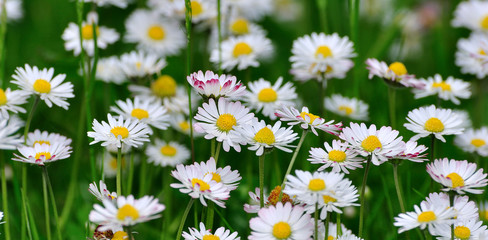                      VocabulaireExercices de recherche : les familles de mots. Trouve les intrus et barre-les.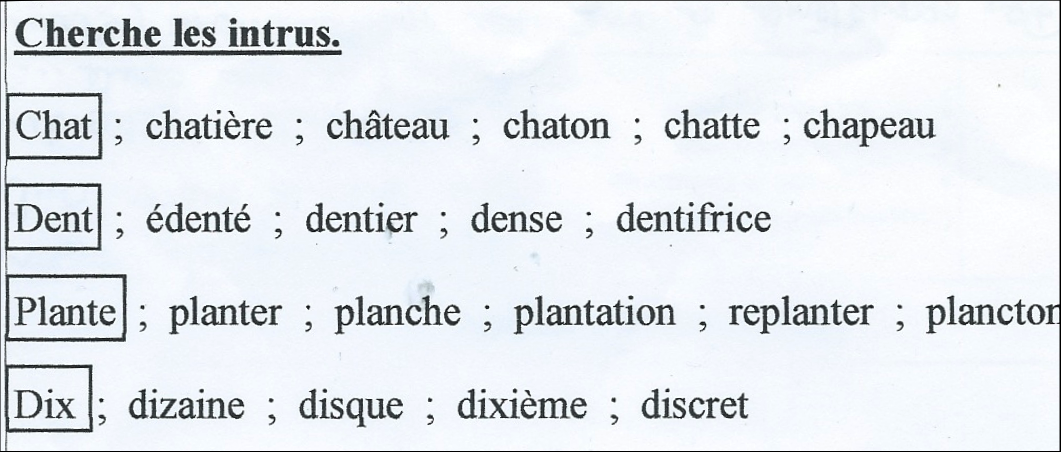 Trouve un mot de la même famille pour expliquer la lettre finale de chacun de ces mots puis ajoute d’autres mots pour compléter chaque familleExemple : blanc –>blanche -> la blancheur / blanchir / blanchissementfranc–>……………………………………………………………………………… grand –>……………………………………………………………………………… le sang –>……………………………………………………………………………… un rang –>……………………………………………………………………………… un chant –>……………………………………………………………………………… un champ –>……………………………………………………………………………… un gant –>……………………………………………………………………………… un éléphant –>……………………………………………………………………………… un habitant –>………………………………………………………………………………il est gourmand –>……………………………………………………………………………… un marchand –>……………………………………………………………………………… un enfant –>……………………………………………………………………………… Trouver des homonymes et construire des phrases avec.Exemple : dent –>dans 		Dans la bouche, les enfants ont des dents de lait.→ un paon : ......................…..........................................................................................................................…..........................................................................................................................→ un chant : ….........................…..........................................................................................................................…..........................................................................................................................→ sans : ….....................…..........................................................................................................................…..........................................................................................................................→ un rang: …...................…..........................................................................................................................…..........................................................................................................................